Сумська міська радаВиконавчий комітетРІШЕННЯвід 27.09.2022  №  417Беручи до уваги введення воєнного стану в Україні у зв'язку з військовою агресією Російської Федерації проти України, з огляду на запровадження комендантської години Сумською обласною військовою адміністрацією під час дії відповідного правового режиму, керуючись підпунктом 1 пункту «б» статті 30 та частиною першою статті 52 Закону України «Про місцеве самоврядування в Україні», Виконавчий комітет Сумської міської радиВИРІШИВ:1. Встановити, що на період дії воєнного стану початок роботи міського пасажирського автомобільного транспорту (час відправлення першого рейсу з кінцевих зупинок) та завершення роботи (час відправлення останнього рейсу з кінцевих зупинок) здійснюється з урахуванням комендантської години та часу, необхідного для прибуття на робоче місце та повернення з роботи водіїв та іншого персоналу, задіяного у перевезеннях.2. На період дії воєнного стану умови чинних договорів про організацію перевезень пасажирів на автобусних маршрутах загального користування, укладені між Організатором перевезень так автомобільними перевізниками, а також затверджені Організатором перевезень розклади руху застосовуються у тій частині, що не суперечать пункту 1 цього рішення.3. Автомобільним перевізникам, які здійснюють перевезення пасажирів на підставі чинних договорів про організацію перевезень пасажирів на автобусних маршрутах загального користування, укладених між ними та Організатором перевезень, забезпечити:3.1. Обов’язкову підготовку інформації про час відправлення першого рейсу та час відправлення останнього рейсу з кінцевих зупинок та надання її на офіційну електронну пошту відділу транспорту, зв’язку та телекомунікаційних послуг (transport@smr.gov.ua) у випадках зміни тривалості комендантської години. При підготовці такої інформації врахувати, що перший рейс з кінцевої зупинки повинен розпочинатися не пізніше ніж через 2 години після закінчення комендантської години, а завершення останнього рейсу – не раніше ніж за дві години до початку комендантської години.3.2. Врахування рекомендацій Сумської військової адміністрації щодо примірних алгоритмів дій населення за сигналами оповіщення цивільного захисту «Увага всім», «Повітряна тривога» під час здійснення перевезень пасажирів.4. Рішення набирає чинності з дня його прийняття.Міський голова                                                                                  О.М. ЛисенкоЯковенко, 700-667Розіслати: Павлик Ю.А., Яковенку С.В. 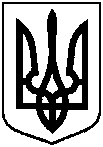 Про режим роботи міського пасажирського автомобільного транспорту на період дії воєнного стану